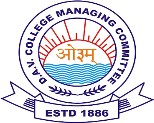 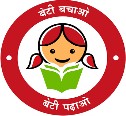 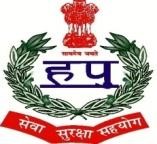 D.A.V POLICE PUBLIC SCHOOLPOLICE LINES, KARNAL – 132001 (HARYANA)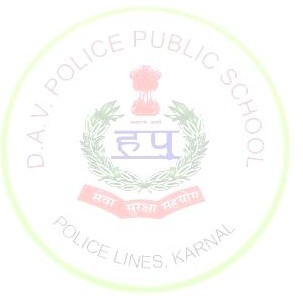 Affiliated to CBSE.New Delhi Vide No.531758_________________________________________________________________________________________________ STUDENT’S STRENGTH SESSION 2023-24ttCLASSTOTAL NUMBER OF SECTIONSTOTAL PER CLASS INTAKETOTAL NO OF STUDENTS1ST245852ND245833RD3451054TH3451005TH3451026TH3451057TH245878TH345859TH2458810TH3458811TH3457412TH34556